Załącznik nr 1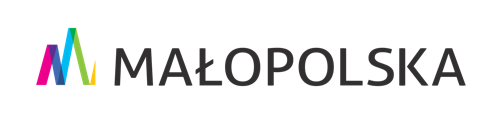 do RegulaminuWNIOSEK o przyznanie stypendium sportowego 
pn. „Fundusz stypendialny im. Stefana Kapłaniaka”DANE WNIOSKODAWCY 1Nazwa wnioskodawcy:…………………………………………………………………Nr tel. / e-mail: .……………………………………………………………………..……DANE OSOBOWE KANDYDATA DO STYPENDIUM 2Imię i nazwisko zawodnika:……………………………………………….………......Adres zamieszkania zawodnika:kod pocztowy: ……………...… 	miejscowość: ………………………… ul. ………………………...……. 	nr …………..Gmina ............................. Województwo ………………….….Data urodzenia zawodnika:……………………………..………………………….….Nr telefonu (w przypadku osoby niepełnoletniej, numer telefonu osoby reprezentującej): …..……………………………………………………………………Adres e-mail (w przypadku osoby niepełnoletniej, adres e-mail osoby reprezentującej): ……………………………………………….…………………………Przynależność klubowa zawodnika (jeśli dotyczy):…………………………………………………………….………………………………..Uprawiana dyscyplina i konkurencja sportowa:………......................................................................................................................Osiągnięty wynik sportowy kwalifikujący do przyznania stypendium 
(należy wpisać jedno osiągnięcie sportowe, zgodnie z warunkami określonymi w § 1 Regulaminu, w tym wskazać: dyscyplinę i konkurencje sportową; rodzaj rywalizacji /indywidulna lub drużynowa/; pełną nazwę zawodów, miejsce i termin zawodów; zajęte miejsce / zdobyty medal):………......................................................................................................................Kategoria wiekowa zawodnika (w momencie osiągania wskazanego wyżej wyniku sportowego):………......................................................................................................................
………………………………………          	    ………………………………………                            miejscowość, data                                                                 	czytelny podpis wnioskodawcyPodanie danych osobowych jest dobrowolne, jest warunkiem złożenia wniosku.Podanie danych osobowych jest dobrowolne, jednakże jest warunkiem niezbędnym do przyznania świadczenia ze względu na wypełnienie obowiązku prawnego ciążącego na administratorze. W przypadku nie podania danych nie będzie możliwe wypłacenie stypendium.Załącznik nr 2 do RegulaminuZAŚWIADCZENIE(potwierdzenie osiągniętego wyniku sportowego kandydata do stypendium sportowego pn. „Fundusz stypendialny im. Stefana Kapłaniaka”)……………………………..………………………………………………..……………….(nazwa właściwego Związku / Organizacji)popiera wniosek o przyznanie stypendium sportowego pn. „Fundusz stypendialny 
im. Stefana Kapłaniaka”złożony przez ……………………………..……………………………..…….…………..                                                   (nazwa wnioskodawcy)dla: …………………………………………………………..……….…………….………(imię i nazwisko kandydata do stypendium)za osiągnięty wynik sportowy w roku ……………..……, tj. za:……………………………………………………………………………………………………………………………………………………………………………………………………oraz potwierdza osiągnięcie wskazanego wyżej wyniku sportowego przez w/w kandydata do stypendium, kwalifikującego do przyznania stypendium sportowego.* ………………………………………          	    ………………………………………                                     miejscowość, data                                                                       podpis i pieczątka osoby upoważnionej do reprezentowania Związku / Organizacji* Potwierdzony wynik sportowy musi być tym samym wynikiem, jaki wskazany został przez Wnioskodawcę we wniosku.Załącznik nr 3 do Regulaminu……………………..								…………………..imię i nazwisko									miejscowość, dataOświadczeniedotyczące przetwarzania wizerunku sportowca
(wypełnia pełnoletni zawodnik) 1Oświadczam, że wyrażam zgodę / nie wyrażam zgody* na wykorzystanie mojego wizerunku, jak również na jego nieodpłatne rozpowszechnianie przez Województwo Małopolskie oraz umieszczenie mojego imienia i nazwiska na portalu informacyjnym Województwa Małopolskiego, w związku z działaniami informacyjno-promocyjnymi, 
w szczególności mającymi postać upubliczniania na stronie internetowej fotografii, 
np. z uroczystości wręczenia stypendiów i na potrzeby realizacji procedury przyznawania stypendiów sportowych pn. „Fundusz stypendialny im. Stefana Kapłaniaka”. * niepotrzebne skreślić ………................................ 
czytelny podpis pełnoletniego zawodnikaWyrażenie zgody jest dobrowolne i jej brak nie będzie podstawą do odmowy przyznania świadczenia i jego wypłaty.Załącznik nr 3 do Regulaminu……………………..								…………………..imię i nazwisko									miejscowość, dataOświadczeniedotyczące przetwarzania wizerunku sportowca(wypełnia przedstawiciel ustawowy zawodnika w przypadku zawodnika niepełnoletniego) 1Oświadczam, że wyrażam zgodę / nie wyrażam zgody* na wykorzystanie wizerunku niepełnoletniego zawodnika ………………………………………………………………..., jak również jego nieodpłatne rozpowszechnianie przez Województwo Małopolskie oraz umieszczenie imienia i nazwiska na portalu informacyjnym Województwa Małopolskiego, w związku z działaniami informacyjno-promocyjnymi, w szczególności mającymi postać upubliczniania na stronie internetowej fotografii, np. z uroczystości wręczenia stypendiów i na potrzeby realizacji procedury przyznawania stypendiów sportowych pn. „Fundusz stypendialny im. Stefana Kapłaniaka”. * niepotrzebne skreślić …………………............................... czytelny podpis przedstawiciela ustawowego,tj. rodzica / opiekuna prawnego / pełnomocnika zawodnikaWyrażenie zgody jest dobrowolne i jej brak nie będzie podstawą do odmowy przyznania świadczenia i jego wypłaty.Załącznik nr 4 do RegulaminuINFORMACJAO PRZETWARZANIU DANYCH OSOBOWYCHWzór klauzuli informacyjnej w przypadku pozyskiwania danych w sposób inny niż od osoby, której dane dotyczą zgodnie z art. 14 RODO - przetwarzanie jest niezbędne do wypełnienia obowiązku prawnego ciążącego na administratorze.Podstawa z art. 6 ust. 1 lit. a) i c) Rozporządzenia  Parlamentu Europejskiego i Rady (UE) 2016/ 679 z 27.04.2016 roku w sprawie ochrony osób fizycznych w związku z przetwarzaniem danych osobowych i w sprawie swobodnego przepływu takich danych oraz uchylenia dyrektywy 95/46/WE (ogólne rozporządzenie o ochronie danych).Informacje podawane w przypadku pozyskiwania danych w sposób inny niż od osoby, której dane dotyczą:Zgodnie z art. 14 ust. 1−2 rozporządzenia Parlamentu Europejskiego i Rady (UE) 2016/ 679 z 27.04.2016 roku w sprawie ochrony osób fizycznych w związku z przetwarzaniem danych osobowych i w sprawie swobodnego przepływu takich danych oraz uchylenia dyrektywy 95/46/WE (ogólne rozporządzenie o ochronie danych) zwanego dalej RODO – informuje się, że:I. Administrator danych osobowych.Administratorem danych osobowych jest Województwo Małopolskie z siedzibą w Krakowie, przy ul. Basztowej 22, 31-156 Kraków, adres do korespondencji: Urząd Marszałkowski Województwa Małopolskiego, ul. Racławicka 56, 30-017 Kraków.II. Inspektor Ochrony Danych.Dane kontaktowe Inspektora Ochrony Danych – adres do korespondencji: Inspektor Ochrony Danych UMWM, Urząd Marszałkowski Województwa Małopolskiego, ul. Racławicka 56, 30-017 Kraków; email: iodo@umwm.malopolska.pl lub pismem na adres: Inspektor Ochrony Danych UMWM, ul. Racławicka 56, 30-017 Kraków.III. Cele przetwarzania danych i podstawy prawne przetwarzania.Administrator będzie przetwarzać dane w celu realizacji procedury przyznawania stypendiów sportowych pn. „Fundusz stypendialny im. Stefana Kapłaniaka”, w tym m.in. wypłaty przyznanego stypendium.Przetwarzanie jest niezbędne do wypełnienia obowiązku prawnego ciążącego na administratorze, w związku z art. 31 ustawy z dnia 25 czerwca 2010 roku o sporcie (t.j. Dz.U. 2022 r., poz. 1599) oraz Uchwałą SWM w sprawie przyjęcia Regulaminu określającego szczegółowe zasady, tryb przyznawania i pozbawiania oraz rodzaje i wysokość stypendiów sportowych pn. „Fundusz stypendialny im. Stefana Kapłaniaka”. (art. 6 ust. 1 lit. c) RODO)Przetwarzanie wizerunku odbywa się na podstawie wyrażonej zgody (art. 6 ust. 1 lit. a) RODO) w celu realizacji działań informacyjno-promocyjnych i realizacji procedury przyznawania stypendium sportowego pn „Fundusz stypendialny im. Stefana Kapłaniaka”. 1 IV. Okres przechowywania danych.Dane osobowe będą przechowywane przez okres archiwizacji dokumentacji, zgodnie z kategorią archiwalną, określoną 
w jednolitym rzeczowym wykazie akt organów samorządu województwa i urzędów marszałkowskich, stanowiących załącznik 
nr 4 do rozporządzenia Prezesa Rady Ministrów w sprawie instrukcji kancelaryjnej, jednolitych rzeczowych wykazów akt oraz instrukcji w sprawie organizacji archiwów zakładowych z dnia 18 stycznia 2011 roku (Dziennik Ustaw nr 14, pozycja 67 
z późniejszymi zmianami).V. Kategorie danych osobowych.Administrator będzie przetwarzać następujące kategorie danych zawartych we wniosku, tj.: imię i nazwisko, adres zamieszkania, nr tel. i adres e-mail, data urodzenia, wizerunek 1.VI. Prawa osób, których dane dotyczą.Ma Pan/Pani prawo dostępu do treści swoich danych, prawo ich sprostowania, ograniczenia przetwarzania, usunięcia, cofnięcia zgody w dowolnym momencie bez wpływu na zgodność z prawem przetwarzania, którego dokonano na podstawie zgody przed jej cofnięciem1 oraz  przenoszenia danych1. Szczegółowe zasady korzystania z w/ w uprawnień regulują art. 15-20 RODO. VII. Prawo wniesienia skargi do organu nadzorczego.Ma Pan/Pani prawo do wniesienia skargi do organu nadzorczego tj. Prezesa Urzędu Ochrony Danych Osobowych.VIII. Odbiorcy danych.Pani/Pana dane osobowe mogą zostać ujawnione innym podmiotom na podstawie przepisów prawa w tym: uprawnionym pracownikom Urzędu Marszałkowskiego Województwa Małopolskiego, organom kontrolnym i nadzorczym, np. Najwyższej Izbie Kontroli, Regionalnej Izbie Obrachunkowej, sądom, organom ścigania i innym właściwym podmiotom. Pani/Pana dane mogą zostać ujawnione podmiotom przetwarzającym, w związku z realizacją umów zawartych przez Urząd Marszałkowski Województwa Małopolskiego, w ramach których zostało im powierzone przetwarzanie danych osobowych (np. dostawcom usług IT) oraz Kapitule. Pani/Pana dane osobowe mogą zostać ujawnione nieograniczonej liczbie odbiorców w mediach: prasie, radiu, telewizji, Internecie. IX. Źródło danych.Pani/Pana dane osobowe pochodzą z dokumentacji złożonej przez wnioskodawcę: ……………………………………….X. Informacja dotycząca zautomatyzowanego podejmowania decyzji, w tym profilowania.Pani/Pana dane osobowe nie będą wykorzystywane w celu podejmowania decyzji, która opiera się wyłącznie na zautomatyzowanym przetwarzaniu, w tym profilowaniu.W przypadku wyrażenia zgody przez kandydata na przetwarzanie jego wizerunku.Załącznik nr 5 do RegulaminuINFORMACJAO PRZETWARZANIU DANYCH OSOBOWYCHWzór klauzuli informacyjnej w przypadku pozyskiwania danych od osoby, której dane dotyczą zgodnie z art. 13 RODO - przetwarzanie jest niezbędne do wypełnienia obowiązku prawnego ciążącego na administratorze.Podstawa z art. 6 ust. 1 lit. c Rozporządzenia Parlamentu Europejskiego i Rady (UE) 2016/ 679 z 27.04.2016 roku w sprawie ochrony osób fizycznych w związku z przetwarzaniem danych osobowych i w sprawie swobodnego przepływu takich danych oraz uchylenia dyrektywy 95/46/WE (ogólne rozporządzenie o ochronie danych).Informacje podawane w przypadku pozyskiwania danych w sposób inny niż od osoby, której dane dotyczą:Zgodnie z art. 13 ust. 1−2 rozporządzenia Parlamentu Europejskiego i Rady (UE) 2016/ 679 z 27.04.2016 roku w sprawie ochrony osób fizycznych w związku z przetwarzaniem danych osobowych i w sprawie swobodnego przepływu takich danych oraz uchylenia dyrektywy 95/46/WE (ogólne rozporządzenie o ochronie danych) zwanego dalej RODO – informuje się, że:I. Administrator danych osobowych.Administratorem danych osobowych jest Województwo Małopolskie z siedzibą w Krakowie, przy ul. Basztowej 22, 31-156 Kraków, adres do korespondencji: Urząd Marszałkowski Województwa Małopolskiego, ul. Racławicka 56, 30-017 Kraków.II. Inspektor Ochrony Danych.Dane kontaktowe Inspektora Ochrony Danych – adres do korespondencji: Inspektor Ochrony Danych UMWM, Urząd Marszałkowski Województwa Małopolskiego, ul. Racławicka 56, 30-017 Kraków; email: iodo@umwm.malopolska.pl lub pismem na adres: Inspektor Ochrony Danych UMWM, ul. Racławicka 56, 30-017 Kraków.III. Cele przetwarzania danych i podstawy prawne przetwarzania.Administrator będzie przetwarzać dane w celu realizacji procedury przyznawania stypendiów sportowych pn. „Fundusz stypendialny im. Stefana Kapłaniaka”.Przetwarzanie jest niezbędne do wypełnienia obowiązku prawnego ciążącego na administratorze, w związku z art. 31 ustawy z dnia 25 czerwca 2010 roku o sporcie (t.j. Dz.U. 2022 r., poz. 1599)  oraz Uchwałą SWM w sprawie przyjęcia Regulaminu określającego szczegółowe zasady, tryb przyznawania i pozbawiania oraz rodzaje i wysokość stypendiów sportowych pn. „Fundusz stypendialny im. Stefana Kapłaniaka”. (art. 6 ust. 1 lit. c) RODO)IV. Okres przechowywania danych.Dane osobowe będą przechowywane przez okres archiwizacji dokumentacji, zgodnie z kategorią archiwalną, określoną 
w jednolitym rzeczowym wykazie akt organów samorządu województwa i urzędów marszałkowskich, stanowiących załącznik 
nr 4 do rozporządzenia Prezesa Rady Ministrów w sprawie instrukcji kancelaryjnej, jednolitych rzeczowych wykazów akt oraz instrukcji w sprawie organizacji archiwów zakładowych z dnia 18 stycznia 2011 roku (Dziennik Ustaw nr 14, pozycja 67 
z późniejszymi zmianami). V. Informacja o dobrowolności podania danych.Podanie danych ma charakter dobrowolny, ale jest konieczne do realizacji procedury przyznawania stypendiów sportowych pn. „Fundusz stypendialny im. Stefana Kapłaniaka”.VI. Konsekwencje niepodania danych osobowychKonsekwencją niepodania danych osobowych będzie nierozpatrzenie wniosku stypendialnego.VII. Prawa osób, których dane dotyczą.Ma Pani/Pan prawo dostępu do treści swoich danych, prawo ich sprostowania, ograniczenia przetwarzania, usunięcia. Szczegółowe zasady korzystania z w/ w uprawnień regulują art. 15-18 RODO. VIII. Prawo wniesienia skargi do organu nadzorczego.Ma Pani/Pan prawo do wniesienia skargi do organu nadzorczego tj. Prezesa Urzędu Ochrony Danych Osobowych.IX. Odbiorcy danych.Pani/Pana dane osobowe mogą zostać ujawnione innym podmiotom na podstawie przepisów prawa w tym: uprawnionym pracownikom Urzędu Marszałkowskiego Województwa Małopolskiego, organom kontrolnym i nadzorczym, np. Najwyższej Izbie Kontroli, Regionalnej Izbie Obrachunkowej, sądom, organom ścigania i innym właściwym podmiotom. Pani/Pana dane mogą zostać ujawnione podmiotom przetwarzającym, w związku z realizacją umów zawartych przez Urząd Marszałkowski Województwa Małopolskiego, w ramach których zostało im powierzone przetwarzanie danych osobowych (np. dostawcom usług IT) oraz Kapitule. Pani/Pana dane osobowe mogą zostać ujawnione nieograniczonej liczbie odbiorców w mediach: prasie, radiu, telewizji, Internecie. X. Informacja dotycząca zautomatyzowanego podejmowania decyzji, w tym profilowania.Pani/Pana dane osobowe nie będą wykorzystywane w celu podejmowania decyzji, która opiera się wyłącznie na zautomatyzowanym przetwarzaniu, w tym profilowaniu.Załącznik nr 6 do RegulaminuINFORMACJAO PRZETWARZANIU DANYCH OSOBOWYCHWzór klauzuli informacyjnej w przypadku pozyskiwania danych od osoby, której dane dotyczą zgodnie z art. 13 RODO - przetwarzanie jest niezbędne do wypełnienia obowiązku prawnego ciążącego na administratorze.Podstawa z art. 6 ust. 1 lit. a) i c) Rozporządzenia Parlamentu Europejskiego i Rady (UE) 2016/ 679 z 27.04.2016 roku w sprawie ochrony osób fizycznych w związku z przetwarzaniem danych osobowych i w sprawie swobodnego przepływu takich danych oraz uchylenia dyrektywy 95/46/WE (ogólne rozporządzenie o ochronie danych).Informacje podawane w przypadku pozyskiwania danych w sposób inny niż od osoby, której dane dotyczą:Zgodnie z art. 13 ust. 1−2 rozporządzenia Parlamentu Europejskiego i Rady (UE) 2016/ 679 z 27.04.2016 roku w sprawie ochrony osób fizycznych w związku z przetwarzaniem danych osobowych i w sprawie swobodnego przepływu takich danych oraz uchylenia dyrektywy 95/46/WE (ogólne rozporządzenie o ochronie danych) zwanego dalej RODO – informuje się, że:I. Administrator danych osobowych.Administratorem danych osobowych jest Województwo Małopolskie z siedzibą w Krakowie, przy ul. Basztowej 22, 31-156 Kraków, adres do korespondencji: Urząd Marszałkowski Województwa Małopolskiego, ul. Racławicka 56, 30-017 Kraków.II. Inspektor Ochrony Danych.Dane kontaktowe Inspektora Ochrony Danych – adres do korespondencji: Inspektor Ochrony Danych UMWM, Urząd Marszałkowski Województwa Małopolskiego, ul. Racławicka 56, 30-017 Kraków; email: iodo@umwm.malopolska.pl lub pismem na adres: Inspektor Ochrony Danych UMWM, ul. Racławicka 56, 30-017 Kraków.III. Cele przetwarzania danych i podstawy prawne przetwarzania.Administrator będzie przetwarzać dane w celu realizacji procedury przyznawania stypendiów sportowych pn. „Fundusz stypendialny im. Stefana Kapłaniaka”, w tym m.in. wypłaty przyznanego stypendium.Przetwarzanie jest niezbędne do wypełnienia obowiązku prawnego ciążącego na administratorze, w związku z art. 31 ustawy z dnia 25 czerwca 2010 roku o sporcie (t.j. Dz.U. 2022 r., poz. 1599) oraz Uchwałą SWM w sprawie przyjęcia Regulaminu określającego szczegółowe zasady, tryb przyznawania i pozbawiania oraz rodzaje i wysokość stypendiów sportowych pn. „Fundusz stypendialny im. Stefana Kapłaniaka”. (art. 6 ust. 1 lit. c) RODO)Przetwarzanie wizerunku odbywa się na podstawie wyrażonej zgody (art. 6 ust. 1 lit. a) RODO) w celu realizacji działań informacyjno-promocyjnych i realizacji procedury przyznawania stypendium sportowego pn „Fundusz stypendialny im. Stefana Kapłaniaka”.1 IV. Okres przechowywania danych.Dane osobowe będą przechowywane przez okres archiwizacji dokumentacji, zgodnie z kategorią archiwalną, określoną 
w jednolitym rzeczowym wykazie akt organów samorządu województwa i urzędów marszałkowskich, stanowiących załącznik 
nr 4 do rozporządzenia Prezesa Rady Ministrów w sprawie instrukcji kancelaryjnej, jednolitych rzeczowych wykazów akt oraz instrukcji w sprawie organizacji archiwów zakładowych z dnia 18 stycznia 2011 roku (Dziennik Ustaw nr 14, pozycja 67 
z późniejszymi zmianami). V. Informacja o dobrowolności podania danych.Podanie danych ma charakter dobrowolny, ale jest konieczne do realizacji procedury przyznawania stypendiów sportowych pn. „Fundusz stypendialny im. Stefana Kapłaniaka”.VI. Konsekwencje niepodania danych osobowychKonsekwencją niepodania danych osobowych będzie nierozpatrzenie wniosku stypendialnego.VII. Prawa osób, których dane dotyczą.Ma Pan/Pani prawo dostępu do treści swoich danych, prawo ich sprostowania, ograniczenia przetwarzania, usunięcia, cofnięcia zgody w dowolnym momencie bez wpływu na zgodność z prawem przetwarzania, którego dokonano na podstawie zgody przed jej cofnięciem1 oraz przenoszenia danych1. Szczegółowe zasady korzystania z w/ w uprawnień regulują art. 15-20 RODO. VIII. Prawo wniesienia skargi do organu nadzorczego.Ma Pani/Pan prawo do wniesienia skargi do organu nadzorczego tj. Prezesa Urzędu Ochrony Danych Osobowych.IX. Odbiorcy danych.Pani/Pana dane osobowe mogą zostać ujawnione innym podmiotom na podstawie przepisów prawa w tym: uprawnionym pracownikom Urzędu Marszałkowskiego Województwa Małopolskiego, organom kontrolnym i nadzorczym, np. Najwyższej Izbie Kontroli, Regionalnej Izbie Obrachunkowej, sądom, organom ścigania i innym właściwym podmiotom. Pani/Pana dane mogą zostać ujawnione podmiotom przetwarzającym, w związku z realizacją umów zawartych przez Urząd Marszałkowski Województwa Małopolskiego, w ramach których zostało im powierzone przetwarzanie danych osobowych (np. dostawcom usług IT) oraz Kapitule. Pani/Pana dane osobowe mogą zostać ujawnione nieograniczonej liczbie odbiorców w mediach: prasie, radiu, telewizji, Internecie. X. Informacja dotycząca zautomatyzowanego podejmowania decyzji, w tym profilowania.Pani/Pana dane osobowe nie będą wykorzystywane w celu podejmowania decyzji, która opiera się wyłącznie na zautomatyzowanym przetwarzaniu, w tym profilowaniu.W przypadku wyrażenia zgody przez kandydata na przetwarzanie jego wizerunku.________________data, miejscowość_______________________                imię i nazwisko (proszę wpisać czytelnie)  ___________________podpis osoby wyrażającej                                                                                                            zgodę na zgłoszenie do stypendium_______________________                Data, miejscowość  ___________________podpis _______________________                Data, miejscowość  ___________________podpis 